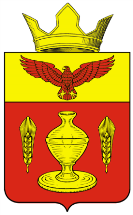 РОССИЙСКАЯ ФЕДЕРАЦИЯВОЛГОГРАДСКАЯ ОБЛАСТЬПАЛЛАСОВСКИЙ МУНИЦИПАЛЬНЫЙ РАЙОНАДМИНИСТРАЦИЯ ГОНЧАРОВСКОГО СЕЛЬСКОГО ПОСЕЛЕНИЯП О С Т А Н О В Л Е Н И Е«03»  декабря   2014г. 		                                                                    №  57О внесении изменений и дополнений вПостановление №24 от 31.03.2014 г. «Обутверждении положения об общественномсовете по делам несовершеннолетних и защите их прав»	С целью приведения законодательства Гончаровского сельского поселения в соответствии с действующим федеральным законодательством, руководствуясь статьей 7 Федерального закона от 06 октября 2003 года  №131-ФЗ «Об общих принципах организации местного самоуправления в Российской Федерации» П О С Т А Н О В Л Я Ю:         1. Внести изменения и дополнения в Постановление №24 от 31.03.2014 года «Об утверждении положения об общественном совете по делам несовершеннолетних и защите их прав» Приложение №2  изложить в новой редакции: Состав общественного Совета по делам несовершеннолетних и защите их правПредседатель Совета - К.У.Нуркатов глава Гончаровского сельского поселения                                                                                              Зам.председателя Совета-       заместитель главы администрации Гончаровского сельского поселения Нургазиев С.Г.Секретарь Совета -   ведущий специалист администрации Гончаровского сельского                         поселения  по социальным вопросам Донцова Н.В.Члены Совета-    Бергалиев З.С.  -участковый уполномоченный    полиции (по согласованию)Исингулова С.М. -преподаватель  Золотаревской  СОШ (по согласованию)        Контроль за исполнение настоящего постановления оставляю за собой.Настоящее Постановление вступает в силу с момента официального опубликования (обнародования).Глава Гончаровского сельского поселения 		        	     К.У. НуркатовРег 57/2014